申报2017年教学工作奖励进度安排教 务 处2018年4月2日教务处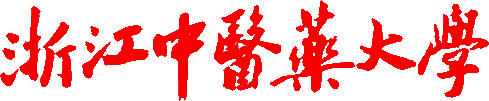 序号工作内容时间主体单位1教师个人申报、学院审查4月13日前各学院2教学贡献业绩分下发各学院4月9号前教务处3教学贡献业绩分核对4月13日前各学院4材料递交到教务处4月16日各学院教务处5教务处审核材料4月25日前教务处6递交学校教学委员会4月27日教务处7学校公示4月30日教务处8递交学校办公会5月4日教务处